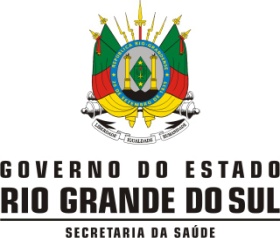 CENTRO ESTADUAL DE VIGILÂNCIA EM SAÚDEDEPARTAMENTO DE EPIDEMIOLOGIAPROGRAMA ESTADUAL PARA A PREVENÇÃO E O CONTROLE DAS HEPATITES VIRAISRelatório de Testes Rápidos de Hepatites ViraisMês/ano: Município: Marau – RS – 6ª CRSUnidade de Saúde: Dados dos kits de testagem rápida recebidos pela CRS (incluir todos os lotes recebidos no último mês)OBS.:Testes RápidosHepatite BTestes RápidosHepatite CNº total de testes realizados na CRS até o último dia deste mês vigente Nº total de testes deste mês que apresentaram resultado positivoNº total de testes deste mês considerados inválidosQuantidade de testes solicitados para o próximo mêsTeste/LaboratórioLoteValidade